附件：培训具体地点及乘车路线一、举办地点酒店名称：北京辰茂鸿翔酒店地    址：北京市海淀区龙翔路15号龙翔路与花园东路交叉口东300米路北联 系 人：柳静联系电话：18911091980二、乘车路线1.出租车：机场--酒店约120元；西站--酒店约40元，南站--酒店约60元,北京站--酒店约50元。2.首都国际机场--酒店：乘坐机场巴士2线到三元桥下,换乘地铁10号线到健德门下车,步行900米左右到北京辰茂鸿翔酒店。3.北京南站--酒店：乘坐地铁14号线到海淀黄庄，换乘地铁19号线到牡丹园站下车，F口出，步行700米左右到北京辰茂鸿翔酒店。4.北京站--酒店：乘坐地铁2号线到积水谭站换乘地铁19号线到牡丹园站下车，F口出，步行700米左右到北京辰茂鸿翔酒店。5.北京西站--酒店：乘坐地铁9号线到白石桥南站下，换乘地铁6号线到平安里站下，换乘地铁19号线到牡丹园站下车，F口出，步行700米左右到北京辰茂鸿翔酒店。6.大兴机场--酒店：乘坐地铁机场线到草桥站，换乘地铁19号线到牡丹园站下车，F口出，步行800米左右到北京辰茂鸿翔酒店。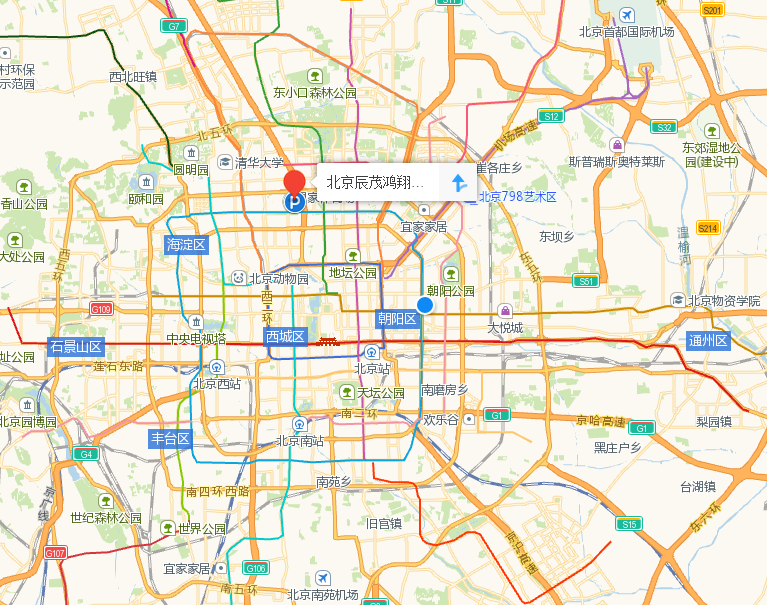 